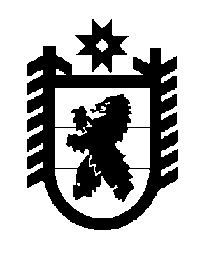 Российская Федерация Республика Карелия    ПРАВИТЕЛЬСТВО РЕСПУБЛИКИ КАРЕЛИЯРАСПОРЯЖЕНИЕот  17 декабря 2016 года № 947р-Пг. Петрозаводск Внести в Перечень государственных унитарных предприятий Республики Карелия и хозяйственных обществ с долей Республики Карелия в уставном капитале, находящихся в ведении органов исполнительной власти Республики Карелия, утвержденный распоряжением Правительства Республики Карелия от 8 февраля 2007 года № 38р-П (Собрание законодательства Республики Карелия, 2007, № 2, ст. 216; 2011, № 4,                      ст. 547; № 10, ст. 1667; № 12, ст. 2140; 2012, № 3, ст. 497; № 9, ст. 1668; 2013, № 2, ст. 329; № 9, ст. 1655; № 12, ст. 2324; 2014, № 5, ст. 847; № 10,             ст. 1864; 2015, № 4, ст. 708; № 5, ст. 954; № 6, ст. 1194; № 7, ст. 1460; № 10, ст. 1993, 1995; № 11, ст. 2149, 2154; 2016, № 3, ст. 540, 577), с изменениями, внесенными распоряжениями Правительства Республики Карелия от 23 мая 2016 года № 380р-П, от 23 июня 2016 года № 465р-П, от 19 июля 2016 года № 543р-П, от 29 августа 2016 года № 675р-П, следующие изменения: 1) пункт 2 изложить в следующей редакции:«2. Министерство по природопользованию и экологии Республики Карелия:государственное унитарное предприятие Республики Карелия «Леса Карелии»государственное унитарное предприятие Республики Карелия «Кареллесхоз»государственное унитарное предприятие Республики Карелия «Шуйско-Виданская лесотехническая школа»государственное унитарное предприятие Республики Карелия «Карельская геологическая экспедиция»;2) в пункте 5:а) слова «Министерство экономического развития Республики Карелия» заменить словами «Министерство экономического развития и промышленности Республики Карелия»;б) дополнить позициями следующего содержания:«открытое акционерное общество Воломский комплексный леспромхоз «Лескарел»  открытое акционерное общество «Пяозерский леспромхоз»открытое акционерное общество «Кондопога»открытое акционерное общество «Целлюлозный завод «Питкяранта»публичное акционерное общество «Лесопромышленная холдинговая компания «Кареллеспром»общество с ограниченной ответственностью научно-производственный комплекс «Карбон-Шунгит»акционерное общество «Питкярантское карьероуправление».            Глава Республики Карелия                                                                  А.П. Худилайнен